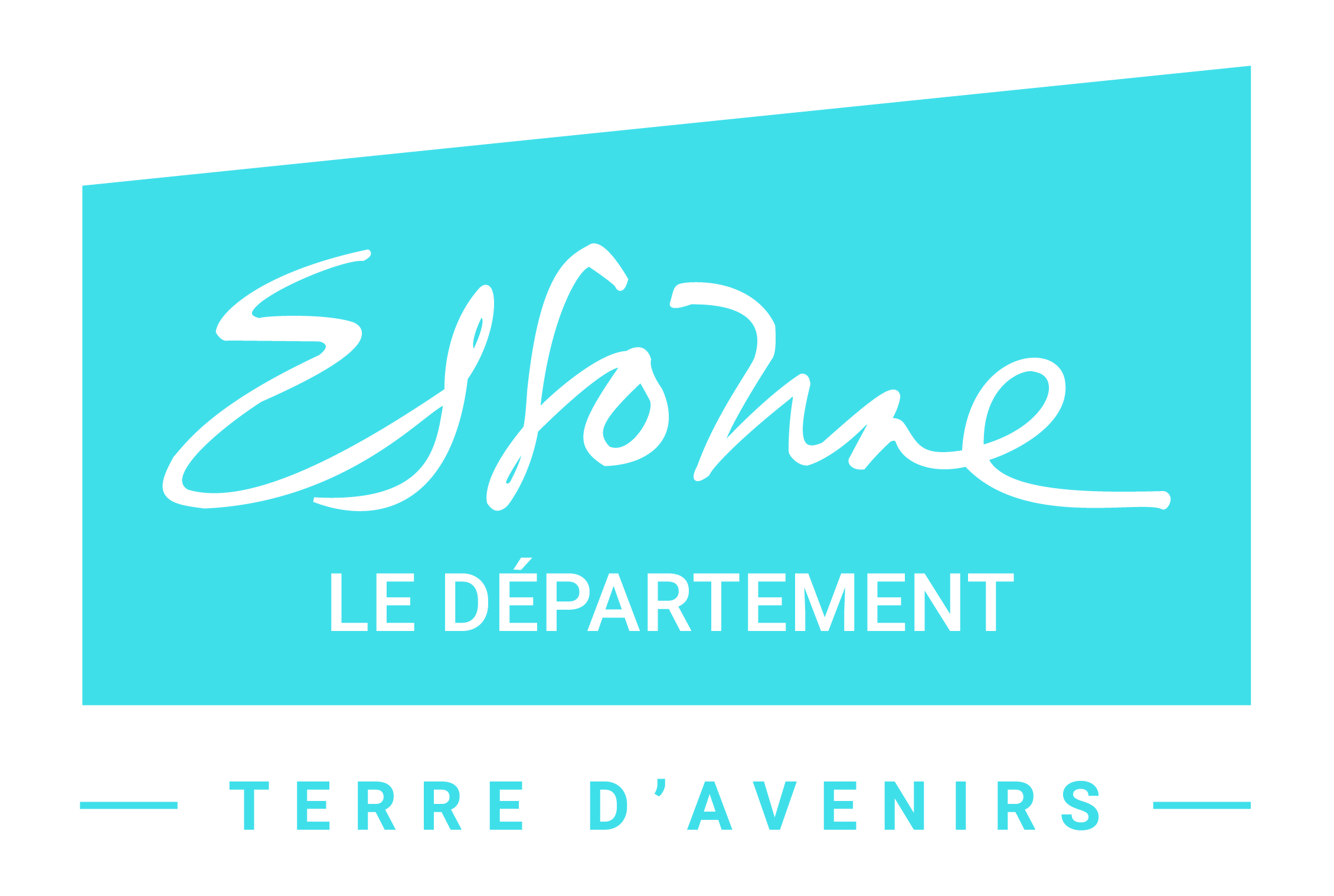 FORMULAIRE DE DEMANDE DE SUBVENTIONDISPOSITIF DEPARTEMENTAL DE SOUTIEN AU MAINTIEN ET A L’INSTALLATION DE PROFESSIONNELS DE SANTE – APPUI AUX PRATICIENSPrésentation du professionnelNom : Prénom : Type d’activité médicale ou paramédicale :Activité en structure d’exercice collectif : oui  /  nonAdresse professionnelle : 					code pôstal : 					VILLE :téléphone :						fax : Courriel : 						site internet : Numéro RPPS : Numéro FINESS :Numéro siren : 					code ape :Numéro siret :Type d’opération :Maintien d’activité : travaux et équipement de sécurisation des locaux  Installation : travaux et equipement d’installation  Description de l’opération : - DIAGNOSTIC, ETAT DES LIEUX- OBJECTIFS ET RESULTATS ATTENDUS :- Contenu et deroulement de l’opération : - Matériel et equipement nécessaires : - Lieu de réalisation de l’opération (adresse précise) :- Date previsionnelle de lancement de l’opération : - Date previsionnelle d’achevement de l’opération :-  Calendrier l’opération  (études opérationnelles, dates des acquisitions foncières…)- Publics cibles :Budget prévisionnel de l’opérationLa Département ne peut être le financeur unique : la subvention départementale est plafonnée à 50% de la dépense subventionnable dans la limite d’un plafond maximum de 7500 €.DEPENSE SUBVENTIONNABLE = TOTAL - TVA - DEPENSES NON ELIGIBLES (frais financiers, rémunération du maître d’ouvrage, taxes, redevance parking, sujétions de voirie, rémunération intermédiaires, concours de concepteurs, assurance dommage-ouvrage, frais de déménagement, frais de gardiennage et de sécurisation du site)Le budget prévisionnel doit être établi à l'équilibre (recettes/dépenses à l'euro prêt) et de façon réaliste.Montant total de l’opération :Montant de la subvention départementale sollicitée :PIECES A FOURNIR  	Formulaire départemental renseigné incluant :la présentation du professionnella description de l’opérationle plan de financement prévisionnel détaillé et actualisé, indiquant si les cofinancements sont déjà attribués ou en cours d’instructionle calendrier de l’opération  	Devis des travaux, aménagements et équipements inclus dans le plan de financement prévisionnel 	Attestation de non commencement des travaux/acquisitions avant le vote favorable des élus en commission permanente ou courrier sollicitant une dérogation pour démarrage anticipé de l’opération (indiquant les raisons de l’anticipation ainsi que la date précise de commencement) 	Avis de situation SIRENE du professionnel (identifiant SIRET et code APE) 	Statuts / règlement de la structure si le professionnel s’installe dans une structure d’exercice collectif 	Attestation d’engagement de la collectivité publique de proximité partenaire à signer la convention tripartite relative à l’opération 	Attestation de fonctionnement sur la base d’un conventionnement et d’un tiers-payant secteur 1 	Justification d’occupation immobilière (acte de vente, bail, convention d’occupation à titre gratuit…) 	Comptes et bilans certifiés du dernier exercice 	Relevé d’identité bancairePour toute opération comprenant des travaux impactant la structure du bâtiment : 	Dossier et arrêté d’obtention du permis de construire 	Eléments architecturaux (APD, notice architecturale, etc)MODELE D’ATTESTATION DE NON COMMENCEMENT DE L’OPERATION(TRAVAUX OU ACQUISITION DES EQUIPEMENTS)(à recopier sur papier à en-tête de l’organisme bénéficiaire)Objet : attestation de non commencement des travaux / acquisition des équipements dans le cadre de [INTITULE DE L’OPERATION]Je soussigné-e  [NOM DU REPRESENTANT LEGAL DE ]en qualité de [FONCTION] au sein de [NOM DE ]m’engage à ce que les travaux prévisionnels et/ou l’acquisition d’équipements pour l’opération citée en objet ne débuteront/débutera pas avant le vote favorable des élus départementaux relativement à la présente demande.Fait à ………………, le …………………..Signature CachetMODELE DE DEMANDE DE DEROGATIONPOUR DEMARRAGE ANTICIPE DE L’OPERATION(à recopier sur papier à en-tête de l’organisme bénéficiaire)Objet : attestation sollicitant une dérogation pour le démarrage anticipé de l’opération  dans le cadre de [INTITULE DE L’OPERATION]Je soussigné-e  [NOM DU REPRESENTANT LEGAL DE ]en qualité de [FONCTION] au sein de [NOM DE ]sollicite une dérogation pour le démarrage anticipé, avant le vote favorable des élus départementaux relativement à la présente demande, concernant l’opération citée en objet, qui débutera le [DATE DE DEBUT DES TRAVAUX / ACQUISITION D’EQUIPEMENTS]en raison de [EXPLICITER LE CARACTERE URGENT DU DEMARRAGE DE L’OPERATION]Fait à ………………, le …………………..Signature CachetDépensesJoindre les devisTravauxEquipementTotal A =                  € HTTotal A =                  € TTC(Doit être égal au Total B)RessourcesIndiquez le détail des ressources (fonds propres, emprunts, etc), et subventions, en précisant si elles sont déjà obtenues ou en cours d’instruction.Total B =                  € HTTotal B =                  € TTC(Doit être égal au Total A)